Καλημέρα και καλή εβδομάδα σε όλους.Σήμερα σας στέλνω 3 εργασίες για τα παιδιά. Δεν ξέρω πόσο εύκολα συνεργάζεστε και δουλεύουν στο σπίτι. Η κάθε οικογένεια ας ακολουθήσει το ρυθμό που της ταιριάζει. Όσοι επιθυμείτε, στέλνετε όσα ολοκληρώνουν τα παιδιά.Σας στέλνω και κάποιες ενδιαφέρουσες δραστηριότητες για το σπίτι. Θα χαρώ να ξέρω πως ομορφαίνουν τις μέρες σας αυτό το δύσκολο διάστημα.Καλημέρα και πάλι,Νατάσα Αθανασιάδουhttps://www.culturenow.gr/mikroi-dimosiografoi-drastiriotita-gia-to-spiti-apo-tin-perispomeni/https://www.infokids.com.cy/5-kanalia-sto-youtube-gia-na-ektonosoun-ta-pai/https://eimaimama.gr/2020/04/10-yperoches-pedikes-tenies-mikrou-mikous-pou-borite-na-dite-sto-youtube.html?utm_source=dlvr.it&utm_medium=facebookΥ.Γ. Την Παρασκευή επισκέφθηκα για λίγο το σχολείο μας για να πάρω κάποια υλικά. Οι κουτσουπιές στην αυλή ομόρφυναν ανεπηρέαστες από όσα συμβαίνουν στις δικές μας ζωές! Σας στέλνω φωτογραφία!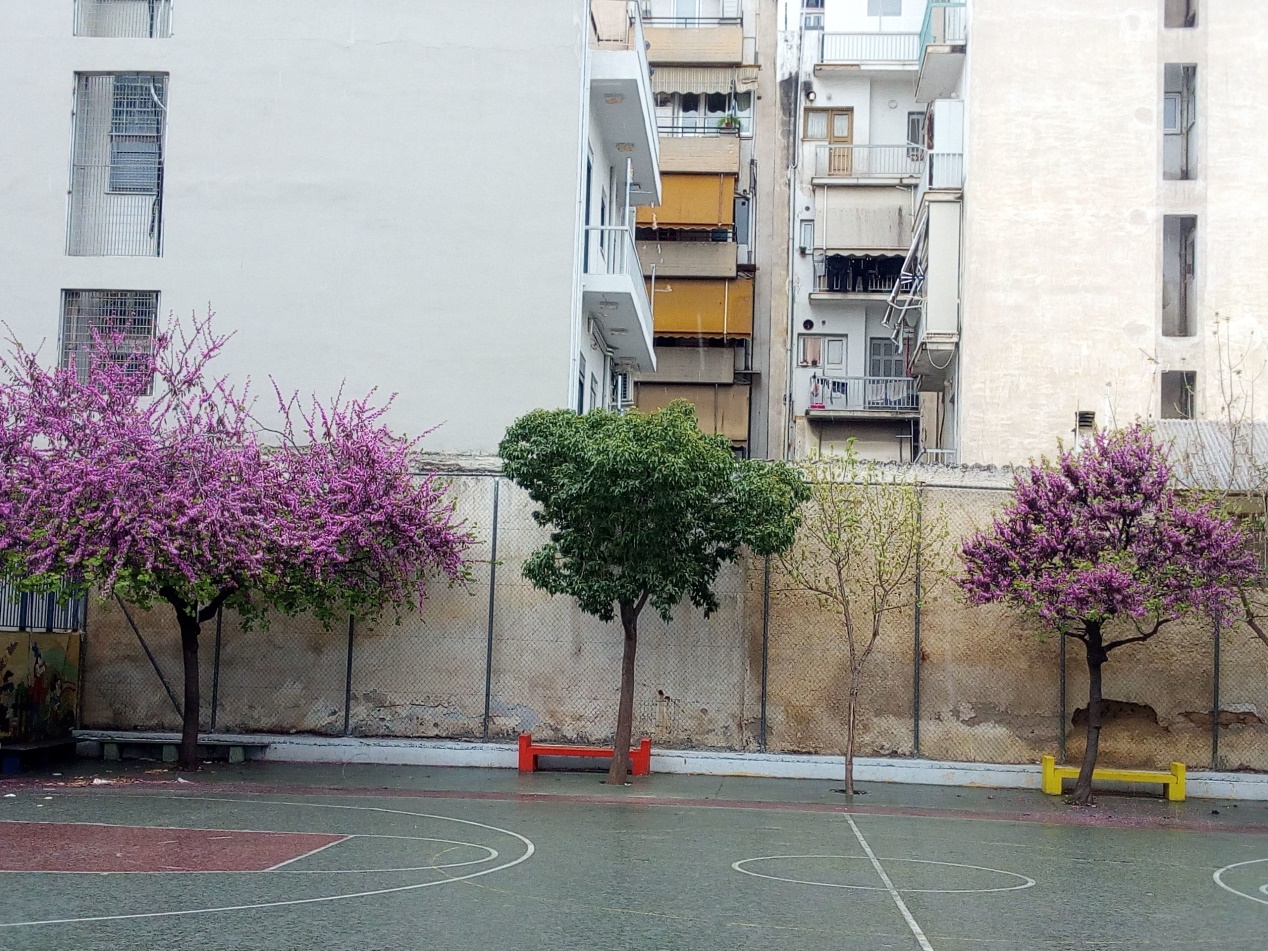 